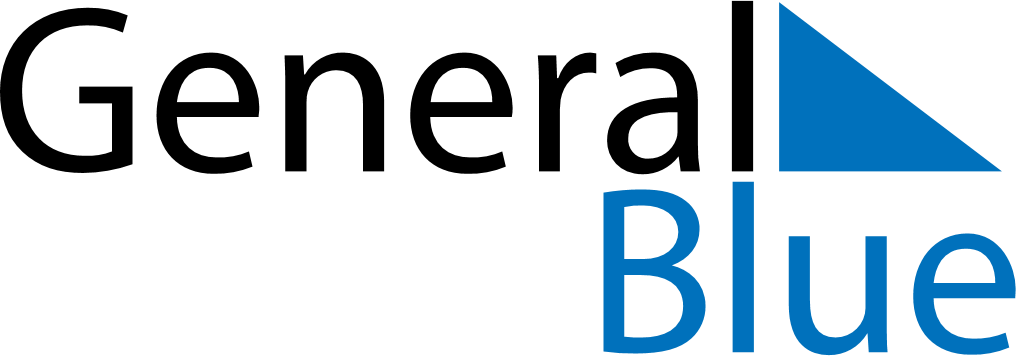 June 2024June 2024June 2024June 2024June 2024June 2024June 2024Veseli nad Moravou, South Moravian, CzechiaVeseli nad Moravou, South Moravian, CzechiaVeseli nad Moravou, South Moravian, CzechiaVeseli nad Moravou, South Moravian, CzechiaVeseli nad Moravou, South Moravian, CzechiaVeseli nad Moravou, South Moravian, CzechiaVeseli nad Moravou, South Moravian, CzechiaSundayMondayMondayTuesdayWednesdayThursdayFridaySaturday1Sunrise: 4:50 AMSunset: 8:45 PMDaylight: 15 hours and 54 minutes.23345678Sunrise: 4:50 AMSunset: 8:46 PMDaylight: 15 hours and 56 minutes.Sunrise: 4:49 AMSunset: 8:47 PMDaylight: 15 hours and 57 minutes.Sunrise: 4:49 AMSunset: 8:47 PMDaylight: 15 hours and 57 minutes.Sunrise: 4:49 AMSunset: 8:48 PMDaylight: 15 hours and 59 minutes.Sunrise: 4:48 AMSunset: 8:49 PMDaylight: 16 hours and 0 minutes.Sunrise: 4:48 AMSunset: 8:50 PMDaylight: 16 hours and 2 minutes.Sunrise: 4:47 AMSunset: 8:51 PMDaylight: 16 hours and 3 minutes.Sunrise: 4:47 AMSunset: 8:51 PMDaylight: 16 hours and 4 minutes.910101112131415Sunrise: 4:46 AMSunset: 8:52 PMDaylight: 16 hours and 5 minutes.Sunrise: 4:46 AMSunset: 8:53 PMDaylight: 16 hours and 6 minutes.Sunrise: 4:46 AMSunset: 8:53 PMDaylight: 16 hours and 6 minutes.Sunrise: 4:46 AMSunset: 8:53 PMDaylight: 16 hours and 7 minutes.Sunrise: 4:46 AMSunset: 8:54 PMDaylight: 16 hours and 8 minutes.Sunrise: 4:46 AMSunset: 8:55 PMDaylight: 16 hours and 9 minutes.Sunrise: 4:45 AMSunset: 8:55 PMDaylight: 16 hours and 9 minutes.Sunrise: 4:45 AMSunset: 8:56 PMDaylight: 16 hours and 10 minutes.1617171819202122Sunrise: 4:45 AMSunset: 8:56 PMDaylight: 16 hours and 10 minutes.Sunrise: 4:45 AMSunset: 8:56 PMDaylight: 16 hours and 11 minutes.Sunrise: 4:45 AMSunset: 8:56 PMDaylight: 16 hours and 11 minutes.Sunrise: 4:45 AMSunset: 8:57 PMDaylight: 16 hours and 11 minutes.Sunrise: 4:46 AMSunset: 8:57 PMDaylight: 16 hours and 11 minutes.Sunrise: 4:46 AMSunset: 8:57 PMDaylight: 16 hours and 11 minutes.Sunrise: 4:46 AMSunset: 8:58 PMDaylight: 16 hours and 11 minutes.Sunrise: 4:46 AMSunset: 8:58 PMDaylight: 16 hours and 11 minutes.2324242526272829Sunrise: 4:46 AMSunset: 8:58 PMDaylight: 16 hours and 11 minutes.Sunrise: 4:47 AMSunset: 8:58 PMDaylight: 16 hours and 11 minutes.Sunrise: 4:47 AMSunset: 8:58 PMDaylight: 16 hours and 11 minutes.Sunrise: 4:47 AMSunset: 8:58 PMDaylight: 16 hours and 10 minutes.Sunrise: 4:48 AMSunset: 8:58 PMDaylight: 16 hours and 10 minutes.Sunrise: 4:48 AMSunset: 8:58 PMDaylight: 16 hours and 10 minutes.Sunrise: 4:49 AMSunset: 8:58 PMDaylight: 16 hours and 9 minutes.Sunrise: 4:49 AMSunset: 8:58 PMDaylight: 16 hours and 8 minutes.30Sunrise: 4:50 AMSunset: 8:58 PMDaylight: 16 hours and 8 minutes.